Termine für die neuen Gottesdienstein Gaißau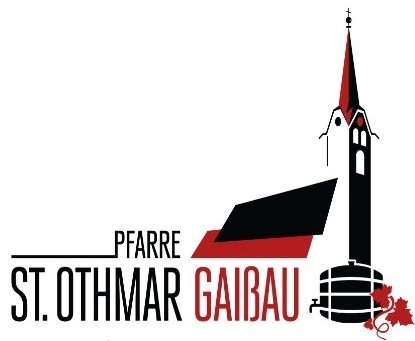 SAMSTAG                                     19:00 Uhr: Vorabendmesse nur in den geradenKalenderwochen in der PfarrkircheSONNTAG08:45 Uhr in der PfarrkircheDIENSTAG18:00 Uhr Abendmesse in der PflegeheimkapelleMITTWOCH16:00 Uhr Messfeier in der PflegeheimkapelleTAUFE14:00 Uhr: am 1. Sonntag in jedem geraden MonatJAHRESGEDÄCHTNIS:SAMSTAG19:00 Uhr: monatliches Jahresgedächtnis für dieVerstorbenen der vergangenen fünf Jahre in derPfarrkirche – Termine: Homepage, Schaukasten und GemeindeblattTermine für die neuen Gottesdienstein GaißauSAMSTAG                                     19:00 Uhr: Vorabendmesse nur in den geradenKalenderwochen in der PfarrkircheSONNTAG08:45 Uhr in der PfarrkircheDIENSTAG18:00 Uhr Abendmesse in der PflegeheimkapelleMITTWOCH16:00 Uhr Messfeier in der PflegeheimkapelleTAUFE14:00 Uhr: am 1. Sonntag in jedem geraden MonatJAHRESGEDÄCHTNIS:SAMSTAG19:00 Uhr: monatliches Jahresgedächtnis für dieVerstorbenen der vergangenen fünf Jahre in derPfarrkirche – Termine: Homepage, Schaukasten und Gemeindeblatt